 	Operator de date cu caracter personal, înregistrat la A.N.S.P.D.C.P. sub nr. 8341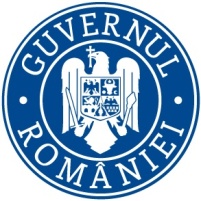 COMUNICAT DE PRESĂSinteza activităţii şi controalelor efectuate în domeniile relaţii de muncă și			securitate şi sănătate în muncă în luna DECEMBRIE 2019În perioada 01–31.12.2019, activitatea Inspectoratului Teritorial de Muncă Suceava a avut ca obiectiv principal realizarea Programului de acţiuni al Inspectoratului Teritorial de Muncă pe anul  obiectivelor stabilite potrivit Legii nr. 108/1999 republicată, Legii nr. 53/2003 republicată şi ale Legii nr. 319/2006, cu modificările şi completările ulterioare.În perioada mai sus menţionată, inspectorii de muncă din cadrul I.T.M. Suceava au efectuat 265 controale, din care 206 în domeniul relaţiilor de muncă şi 59 în domeniul securităţii şi sănătăţii în muncă. Pentru deficienţele constatate, au fost aplicate 125 sancţiuni contravenţionale în valoare totală de 194.500 lei.ACTIVITATEA DESFĂŞURATĂ ÎN LUNA DECEMBRIE1. Activitatea în domeniul relaţiilor de muncă:* În urma celor 206 controale efectuate, s-au aplicat 67 sancţiuni contravenţionale, valoarea amenzilor aplicate fiind de 157.000 lei. Au fost depistate 21 persoane care desfăşurau muncă nedeclarată, din care:- 4 persoane ale căror contracte individuale de muncă nu au fost transmise în registrul general de evidenţă a salariaţilor cel târziu în ziua anterioară începerii activității;- 17 persoane depistate la muncă fără contracte individuale de muncă.Pentru muncă nedeclarată, au fost sancționați 13 angajatori, valoarea amenzilor aplicate fiind de 120.000 lei.Deficienţe frecvent constatate în domeniul relaţiilor de muncă:* neîncheierea în formă scrisă a contractelor individuale de muncă, anterior începerii raporturilor de muncă;* netransmiterea, în termenul legal, a contractelor individuale de muncă în registrul general de evidenţă a salariaţilor;*netransmiterea modificărilor intervenite în registrul general de evidenţă a salariaţilor;* nerespectarea prevederilor legale privind munca suplimentară;* nerespectarea dispoziţiilor legale referitoare la obligaţia de a ţine evidenţa orelor prestate de fiecare salariat;* nerespectarea prevederilor legale privind acordarea concediilor de odihnă;* nerespectarea prevederilor legale privind repausul săptămânal.2. Activitatea în domeniul securităţii şi sănătăţii în muncă:* În urma celor 59 de controale efectuate, s-au aplicat 58 sancţiuni contravenţionale în valoare totală de 37.500 lei. Principalele deficienţe constatate au fost:* nu s-a asigurat de către beneficiarul de investiție întocmirea Planului de securitate și sănătate pentru lucrare;* nu s-au desemnat coordonatorii SSM la lucrările de investiție unde participă mai mulți angajatori;* nu s-au utilizat schele complete (cu toate elementele constructive, cu platforme de lucru montate pe întreaga deschidere a schelei) astfel încât să nu existe goluri care să permită căderea în gol a lucrătorilor;* nu s-a efectuat instruirea lucrătorilor de către personal specializat (medic de medicina muncii, Crucea Roșie) pentru acordarea primului ajutor;* nu s-a solicitat și obținut autorizația de funcționare din punct de vedere al securității și sănătății în muncă;* nu s-a asigurat echipament de muncă corespunzător;* nu s-au completat semnalizările de securitate și sănătate în muncă;* nu s-au dotat punctele de lucru cu truse medicale de prim ajutor complete.În luna decembrie, la Inspectoratul Teritorial de Muncă Suceava au fost comunicate 23 evenimente. Ca urmare a interogării registrului general de evidenţă a salariaţilor, s-a constatat faptul că, la data de 01.01.2020, figurează ca fiind înregistrate 130.844 de contracte individuale de muncă active din care: -  121.410 pe durată nedeterminată;-      9.434 pe durată determinată. Cu deosebită consideraţie,Romeo BUTNARIUInspector ŞefInspectoratul Teritorial de Muncă Suceava Narcisa CIOLTANConsilier,Compartiment Comunicare şi Relaţii cu PubliculData, 29.01.2020